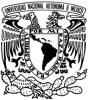 UNIVERSIDAD NACIONAL AUTÓNOMA DE MÉXICO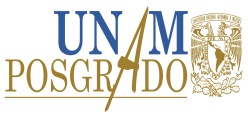 PROGRAMA DE MAESTRIA Y DOCTORADO EN  ESTUDIOS MESOAMERICANOSFACULTAD DE FILOSOFÍA Y LETRASINSTITUTO DE INVESTIGACIONES FILOLÓGICASPrograma de actividad académicaUNIVERSIDAD NACIONAL AUTÓNOMA DE MÉXICOPROGRAMA DE MAESTRIA Y DOCTORADO EN  ESTUDIOS MESOAMERICANOSFACULTAD DE FILOSOFÍA Y LETRASINSTITUTO DE INVESTIGACIONES FILOLÓGICASPrograma de actividad académicaUNIVERSIDAD NACIONAL AUTÓNOMA DE MÉXICOPROGRAMA DE MAESTRIA Y DOCTORADO EN  ESTUDIOS MESOAMERICANOSFACULTAD DE FILOSOFÍA Y LETRASINSTITUTO DE INVESTIGACIONES FILOLÓGICASPrograma de actividad académicaUNIVERSIDAD NACIONAL AUTÓNOMA DE MÉXICOPROGRAMA DE MAESTRIA Y DOCTORADO EN  ESTUDIOS MESOAMERICANOSFACULTAD DE FILOSOFÍA Y LETRASINSTITUTO DE INVESTIGACIONES FILOLÓGICASPrograma de actividad académicaUNIVERSIDAD NACIONAL AUTÓNOMA DE MÉXICOPROGRAMA DE MAESTRIA Y DOCTORADO EN  ESTUDIOS MESOAMERICANOSFACULTAD DE FILOSOFÍA Y LETRASINSTITUTO DE INVESTIGACIONES FILOLÓGICASPrograma de actividad académicaUNIVERSIDAD NACIONAL AUTÓNOMA DE MÉXICOPROGRAMA DE MAESTRIA Y DOCTORADO EN  ESTUDIOS MESOAMERICANOSFACULTAD DE FILOSOFÍA Y LETRASINSTITUTO DE INVESTIGACIONES FILOLÓGICASPrograma de actividad académicaUNIVERSIDAD NACIONAL AUTÓNOMA DE MÉXICOPROGRAMA DE MAESTRIA Y DOCTORADO EN  ESTUDIOS MESOAMERICANOSFACULTAD DE FILOSOFÍA Y LETRASINSTITUTO DE INVESTIGACIONES FILOLÓGICASPrograma de actividad académicaDenominación: Seminario de investigación. Cultura Maya II.Denominación: Seminario de investigación. Cultura Maya II.Denominación: Seminario de investigación. Cultura Maya II.Denominación: Seminario de investigación. Cultura Maya II.Denominación: Seminario de investigación. Cultura Maya II.Denominación: Seminario de investigación. Cultura Maya II.Denominación: Seminario de investigación. Cultura Maya II.Clave: 67854Semestre: 2017-2Campo de conocimiento: Estudios MesoamericanosCampo de conocimiento: Estudios MesoamericanosCampo de conocimiento: Estudios MesoamericanosCampo de conocimiento: Estudios MesoamericanosNo. de créditos: 8Carácter: Obligatoria (  ) Optativa ( X )    de elección  ( X )Carácter: Obligatoria (  ) Optativa ( X )    de elección  ( X )Carácter: Obligatoria (  ) Optativa ( X )    de elección  ( X )HorasHorasHoras por semana: Horas al semestreTipo: Seminario de InvestigaciónTipo: Seminario de InvestigaciónTipo: Seminario de InvestigaciónTeoría:Práctica:464Tipo: Seminario de InvestigaciónTipo: Seminario de InvestigaciónTipo: Seminario de Investigación22464Modalidad: Seminario de InvestigaciónModalidad: Seminario de InvestigaciónModalidad: Seminario de InvestigaciónDuración del programa: SemestralDuración del programa: SemestralDuración del programa: SemestralDuración del programa: SemestralSeriación:       No (  )         Si ( X )         Obligatoria (     )      Indicativa ( X )Actividad académica subsecuente:Actividad académica antecedente: Cultura Maya IObjetivos generales: El curso tiene como objetivo principal continuar con la actualización de investigaciones y propuestas de  investigadores sobre arqueología, historia y etnología maya; mediante la lectura crítica y discusión sobre los conceptos teóricos y metodológicos utilizados en las nuevas interpretaciones sobre los mayas.	Guiar y discutir las investigaciones específicas de los estudiantes.Objetivos específicos: a) Actualizar a los estudiantes en las investigaciones realizadas en la última década en la zona maya. b) Analizar y discutir algunas publicaciones científicas referidas a la cultura maya.c) Analizar las fases arqueológicas e históricas aplicadas a los cambios y continuidades en las culturas mayas. d) Incentivar la reflexión crítica respecto a la metodología e investigación de las culturas mayas.e) Guiar a los estudiantes en sus avances de investigación, según las temáticas abarcadas en clase y que sean de su interés.Índice temáticoÍndice temáticoÍndice temáticoÍndice temáticoÍndice temáticoUnidadTema HorasHorasHorasUnidadTema TeóricasTeóricasPrácticas1Total de horas:Total de horas:Suma total de horas:Suma total de horas:646464Contenido TemáticoContenido TemáticoUnidadTema y subtemasTema 1.Revisión de nuevas investigación y hallazgos del Preclásico, Clásico y Posclásico en las Tierras Bajas mayas.Tema 2. Nuevas propuestas teóricas e interpretativas relacionadas con los contextos arqueológicos.Tema 3. Propuestas en los estudios de Fuentes y análisis iconográfico.Bibliografía complementaria:Ashmore, Wendy. Some Issues of Method and Theory in Lowland Maya Settlement Archaeology. En LowlandMaya Settlement Patterns, Sabbloff, J. (editor). Pp. 37-69. University of New Mexico Press,Albuquerque. 1981.Ashmore, Wendy y Bernard A. KnappArchaeological Landscapes: Constructed, Conceptualized, Ideational. En Archaeologies of Landscape, Contemporary Perspectives, Ashmore Wendy, y Bernard Knapp (editores). Pp. 1-32. Blackwell Publishers, Oxford. 1999.Ashmore, Wendy y Jeremy Sabloff.El orden del espacio en los planes cívicos mayas. En Arquitectura e ideología de los antiguos mayas. Memoria de la Segunda Mesa Redonda de Palenque. Trejo, Silvia editora, Instituto Nacional de Antropología e Historia: 15-34, México D.F. 1997.Aveni, Anthony. Skywatchers of Ancient Mexico. University of Texas Press, Austin. 1980.Baudez, Claude –FrançoisUna historia de la religión de los antiguos Mayas. Instituto de Investigaciones Antropológicas, UNAM, CEMCA, CCCAC. México. 2004.De la Garza, Mercedes. El Hombre en el pensamiento religioso náhuatl y maya. Universidad Nacional Autónoma de México, México D.F. 1990.Guillet, D.Una sociedad cacical agrícola: el sitio arqueológico Kaminaljuyu/San Jorge, Guatemala. Boletín de Antropología Americana 22: 123-144. 1990.Grube, Nikolai y S. Martin. Chronicle of the Maya Kings and Queens. Thames y Hudson, London. 2000.Hammond, N. (Ed.)Politics and kinship. Ancient Maya Civilization, New Jersey. 1982.Houston, Stephen y David Stuart.Peopling the Classic Maya Court. En Royal Courts of the Ancient Maya. Volumen 1: Theory,Comparison and Synthesis. Inomata, Takeshi y Stephen Houston (editores), Westview Press: 54-83. 2001.Manzanilla, Linda y Leonardo López LujánHistoria Antigua de México. Volumen I, II, III, IV. Editorial INAH, Instituto Investigaciones Antropológicas, UNAM. México. 2000.Marcus, J.Lowland Maya archaeology at the crossroads. American Antiquity 48(3): 454-488. 1983.Mathews, P. Classic Maya Emblem Glyphs. En Classic Maya Political History. T.P.Culbert (editor), Cambridge University Press: 19-29, London. 1991.Milbrath, Susan.Star Gods of the Maya. En Astronomy in Art, Folklore, and Calendars.  University of Texas Press, Austin. 1999.Renfrew, C. & Bahn P.. Arqueología. Teorías, Métodos y  Prácticas. Akal Ediciones. 1993 Rivera Dorado, MiguelLa Religión Maya. Alianza Editorial, Madrid. 1986.Rivera Dorado, Miguel. Algunas Consideraciones sobre el arte maya. En Revista Española de Antropología Americana (31): 11-29. Servicios de Publicaciones Universidad Complutense, Madrid.2001.Sabloff, J. (Ed.)SUPPLEMENT TO THE HANDBOOK OF MIDDLE AMERICAN INDIANS. University of Texas Press, Austin. 1981.Sharer, R. y W. Ashmore. Archaeology. Discovering our past. Mayfield Publishing Company. California. 1987.Schele, Linda y David Freidel. A Forest of Kings. The Untold Story of the Ancient Maya. William Morrow and Company,  New York. 1990.Schele, Linda, David Freidel y Joy ParkerMaya Cosmos: Three Thousand Years on the Shaman’s Path. William Morrow, New York. 1993.Sprajc, Iván.Venus, Lluvia y Maíz: Simbolismo y astronomía en la cosmovisión mesoamericana. Colección Científica, editorial del Instituto Nacional de Antropología e Historia. México D.F. 1996. Páginas internet:www.mesoweb.comwww.famsi.comUniversity of PittsburghINAHUNAM-Instituto de Investigaciones Antropológicas.Bibliografía complementaria:Ashmore, Wendy. Some Issues of Method and Theory in Lowland Maya Settlement Archaeology. En LowlandMaya Settlement Patterns, Sabbloff, J. (editor). Pp. 37-69. University of New Mexico Press,Albuquerque. 1981.Ashmore, Wendy y Bernard A. KnappArchaeological Landscapes: Constructed, Conceptualized, Ideational. En Archaeologies of Landscape, Contemporary Perspectives, Ashmore Wendy, y Bernard Knapp (editores). Pp. 1-32. Blackwell Publishers, Oxford. 1999.Ashmore, Wendy y Jeremy Sabloff.El orden del espacio en los planes cívicos mayas. En Arquitectura e ideología de los antiguos mayas. Memoria de la Segunda Mesa Redonda de Palenque. Trejo, Silvia editora, Instituto Nacional de Antropología e Historia: 15-34, México D.F. 1997.Aveni, Anthony. Skywatchers of Ancient Mexico. University of Texas Press, Austin. 1980.Baudez, Claude –FrançoisUna historia de la religión de los antiguos Mayas. Instituto de Investigaciones Antropológicas, UNAM, CEMCA, CCCAC. México. 2004.De la Garza, Mercedes. El Hombre en el pensamiento religioso náhuatl y maya. Universidad Nacional Autónoma de México, México D.F. 1990.Guillet, D.Una sociedad cacical agrícola: el sitio arqueológico Kaminaljuyu/San Jorge, Guatemala. Boletín de Antropología Americana 22: 123-144. 1990.Grube, Nikolai y S. Martin. Chronicle of the Maya Kings and Queens. Thames y Hudson, London. 2000.Hammond, N. (Ed.)Politics and kinship. Ancient Maya Civilization, New Jersey. 1982.Houston, Stephen y David Stuart.Peopling the Classic Maya Court. En Royal Courts of the Ancient Maya. Volumen 1: Theory,Comparison and Synthesis. Inomata, Takeshi y Stephen Houston (editores), Westview Press: 54-83. 2001.Manzanilla, Linda y Leonardo López LujánHistoria Antigua de México. Volumen I, II, III, IV. Editorial INAH, Instituto Investigaciones Antropológicas, UNAM. México. 2000.Marcus, J.Lowland Maya archaeology at the crossroads. American Antiquity 48(3): 454-488. 1983.Mathews, P. Classic Maya Emblem Glyphs. En Classic Maya Political History. T.P.Culbert (editor), Cambridge University Press: 19-29, London. 1991.Milbrath, Susan.Star Gods of the Maya. En Astronomy in Art, Folklore, and Calendars.  University of Texas Press, Austin. 1999.Renfrew, C. & Bahn P.. Arqueología. Teorías, Métodos y  Prácticas. Akal Ediciones. 1993 Rivera Dorado, MiguelLa Religión Maya. Alianza Editorial, Madrid. 1986.Rivera Dorado, Miguel. Algunas Consideraciones sobre el arte maya. En Revista Española de Antropología Americana (31): 11-29. Servicios de Publicaciones Universidad Complutense, Madrid.2001.Sabloff, J. (Ed.)SUPPLEMENT TO THE HANDBOOK OF MIDDLE AMERICAN INDIANS. University of Texas Press, Austin. 1981.Sharer, R. y W. Ashmore. Archaeology. Discovering our past. Mayfield Publishing Company. California. 1987.Schele, Linda y David Freidel. A Forest of Kings. The Untold Story of the Ancient Maya. William Morrow and Company,  New York. 1990.Schele, Linda, David Freidel y Joy ParkerMaya Cosmos: Three Thousand Years on the Shaman’s Path. William Morrow, New York. 1993.Sprajc, Iván.Venus, Lluvia y Maíz: Simbolismo y astronomía en la cosmovisión mesoamericana. Colección Científica, editorial del Instituto Nacional de Antropología e Historia. México D.F. 1996. Páginas internet:www.mesoweb.comwww.famsi.comUniversity of PittsburghINAHUNAM-Instituto de Investigaciones Antropológicas.Sugerencias didácticas:Exposición oral		               (X )Exposición audiovisual	               (X )Ejercicios dentro de clase	               ( )Ejercicios fuera del aula	               ( )Seminarios		               ( )Lecturas obligatorias	                                 (X)Trabajo de investigación	               ( )Prácticas de taller o laboratorio                  ( )Prácticas de campo	                                (  )Otras: ____________________                (  )Mecanismos de evaluación del aprendizaje de los alumnos: Exámenes parciales		                   (  )Examen final escrito		                   (X)Trabajos y tareas fuera del aula	                   ( )Exposición de seminarios por los alumnos    (  X)Participación en clase	                                    (X)Asistencia	                                                      ( )Seminario                                                       (  X)Otras:                                                              (  )